     				Zastupitelstvo obce Červená Hora Vás srdečně zve na veřejné 	Zasedání zastupitelstva obce	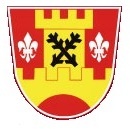  				                                        které se koná:                                                                                    _ v pondělí 	13.2.2017 v  18:00 hod v knihovně OÚProgram:		1)	Úvod, uvítání				2)	Kontrola plnění úkolů				3)	Novela nařízení vlády č.37/2003 Sb. O odměnách členů zastupitelstev4)	Finanční záležitosti  (Rozpočtová opatření, příspěvek sborníku Rodným krajem, příspěvek Kladským pomezím,  …)				5)	Volba přísedícího Okresního soudu v Náchodě – žádost správy soudu				6)	Věcné břemeno – kabel NN-ČEZ Distribuce, kanalizace-Povodí Labe7)	Vymezení školských obvodů spádových MŠ				8)	Organizační záležitosti (DPP, podpisová pravidla na 2017, Požární řád, kronika obce…				9)	Informace o činnosti za uplynulé období, plánované akce			     10)	Schválení usnesení					Závěr